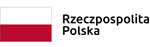 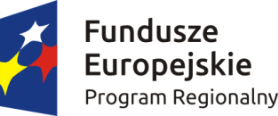 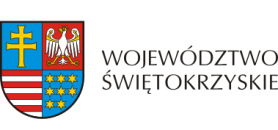 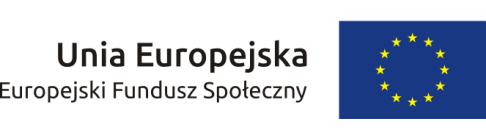 Projekt pn. „Stop wirusowi! Zapobieganie rozprzestrzeniania się COVID-19 w województwie świętokrzyskim” realizowany przez Województwo Świętokrzyskie w ramach Regionalnego Programu Operacyjnego Województwa Świętokrzyskiego na lata 2014-2020Załącznik nr 1 do Miesięcznej karty pracy – Specjalista ds. promocjiSprawozdanie miesięczne -Specjalista ds. promocji………………………………………………………………..imię i nazwisko osoby świadczącej usługi Specjalisty ds. PromocjiProjekt pn. „Stop wirusowi! Zapobieganie rozprzestrzeniania się COVID – 19 w województwie świętokrzyskim” realizowanego przez Województw Świętokrzyskie w ramach Programu Operacyjnego Województwa Świętokrzyskiego na lata 2014-2020. Oś Priorytetowa 9 Włączenie społeczne i walka                          z ubóstwem, Poddziałanie 9.2.3 Rozwój wysokiej jakości usług społecznych.                                                              …………....………………..…   /podpis  Wykonawcy/Opis zadań wykonywanych na rzecz lub w ramach projektu:Opis zadań wykonywanych na rzecz lub w ramach projektu:Ad.1Data: ……….Opis: ……….Ad. 2Data: ……….Opis: ……….…Data: ……….Opis: ……….